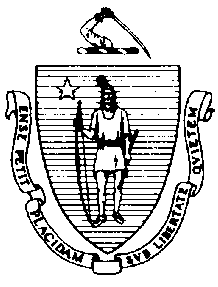 The Executive Office of Health and Human ServicesDepartment of Public HealthBureau of Environmental HealthCommunity Sanitation Program180 Beaman Street, West Boylston, MA 01583Phone: 508-792-7880 Fax: 508-792-7706TTY: 508-835-9796March 3, 2017 Douglas DeMoura, SuperintendentMCI Concord965 Elm StreetP.O. Box 9106Concord, MA 01742Re: Facility Inspection – Northeastern Correctional Center, ConcordDear Superintendent DeMoura:In accordance with M.G.L. c. 111, §§ 5, 20, and 21, as well as Massachusetts Department of Public Health (Department) Regulations 105 CMR 451.000: Minimum Health and Sanitation Standards and Inspection Procedures for Correctional Facilities; 105 CMR 480.000: Storage and Disposal of Infectious or Physically Dangerous Medical or Biological Waste (State Sanitary Code, Chapter VIII); 105 CMR 590.000: Minimum Sanitation Standards for Food Establishments (State Sanitary Code Chapter X); the 1999 Food Code; 105 CMR 520.000 Labeling; and 105 CMR 205.000 Minimum Standards Governing Medical Records and the Conduct of Physical Examinations in Correctional Facilities; I conducted an inspection of the Northeastern Correctional Center on February 28, 2017 accompanied by Amy Medeiros, Community Sanitation Program and Greg Cebula, EHSO/FSO. Violations noted during the inspection are listed below including 150 repeat violations:HEALTH AND SAFETY VIOLATIONS(* indicates conditions documented on previous inspection reports)GRALTON HALLLobby	No Violations NotedControl105 CMR 451.200	Food Storage, Preparation and Service: Food preparation not in compliance with 
105 CMR 590.000, interior of microwave oven dirty105 CMR 451.353	Interior Maintenance: Unlabeled chemical bottleLibrary	No Violations NotedDay RoomNo Violations NotedShift Commander’s Office	No Violations NotedRecords105 CMR 451.200*	Food Storage, Preparation and Service: Food storage not in compliance with 
105 CMR 590.000, refrigerator temperature recorded at 500FWork Release Office	No Violations NotedWEST UPFemale Staff Bathroom105 CMR 451.123	Maintenance: Cabinet missing face plateInmate Bathroom 105 CMR 451.123*	Maintenance: Floor worn in shower # L1, L2, R1, and R2105 CMR 451.123	Maintenance: Wall damaged near new heater105 CMR 451.123	Maintenance: Ceiling vent dusty 105 CMR 451.130	Plumbing: Plumbing not maintained in good repair, shower face plate loose in 
shower # L1105 CMR 451.123	Maintenance: Wall damaged in shower # R1Cells105 CMR 451.350	Structural Maintenance: Window cracked in cell # 141Hallway	No Violations NotedCPO Office	No Violations NotedWEST DOWNMale Staff Bathroom	No Violations NotedInmate Bathroom105 CMR 451.123*	Maintenance: Floor worn in shower # L1, L2, R1, and R2105 CMR 451.123*	Maintenance: Paint peeling on ceiling access panel in shower # R1, R2, and L2105 CMR 451.123	Maintenance: Wall damaged near new heater105 CMR 451.123	Maintenance: Wall damaged in shower # R1Cells	No Violations NotedUnion OfficeNo Violations NotedBooking Office105 CMR 451.350*	Structural Maintenance: Window damagedHallway105 CMR 451.130		Plumbing: Plumbing not maintained in good repair, low water pressure at bubbler105 CMR 451.353	Interior Maintenance: Wall vent dusty above bubblerEAST UPMail Room105 CMR 451.353	Interior Maintenance: One light outHallway105 CMR 451.350	Structural Maintenance: Window damagedJanitor’s Closet105 CMR 451.353*		Interior Maintenance: Ceiling vent dusty105 CMR 451.353	Interior Maintenance: Wet mop stored on floorInmate Bathroom105 CMR 451.123*	Maintenance: Wall damaged in shower # R2105 CMR 451.123	Maintenance: Wall damaged near new heater105 CMR 451.130	Plumbing: Plumbing not maintained in good repair, drain cover loose in shower # L1105 CMR 451.123	Maintenance: Missing shower curtain in shower # R1Cells105 CMR 451.141*	Screens: Screen damaged in cell # 128105 CMR 451.141	Screens: Screen damaged in cell # 127105 CMR 451.353*	Interior Maintenance: Light shield missing in cell # 132105 CMR 451.353	Interior Maintenance: Floor damaged in cell # 127, 138, and 139105 CMR 451.350	Structural Maintenance: Window damaged in cell # 128105 CMR 451.350	Structural Maintenance: Hole in window sill in cell # 136 and 138Fire Escape105 CMR 451.360*	Protective Measures: Effective measures against the presence of birds on the premises not taken, bird feces covered the groundEAST DOWNHallway105 CMR 451.353	Interior Maintenance: Floor damaged near bathroom105 CMR 451.353	Interior Maintenance: Ceiling paint peeling outside of bathroom Janitor’s Closet105 CMR 451.353*		Interior Maintenance: Floor surface damaged105 CMR 451.353*	Interior Maintenance: Wet mop stored in bucket105 CMR 451.130*	Plumbing: Plumbing not maintained in good repair, water from the utility sink drains into the floor sink basinInmate Bathroom105 CMR 451.123	Maintenance: Missing door105 CMR 451.123	Maintenance: Door frame was rotted and loose105 CMR 451.123	Maintenance: Wall tiles damaged outside of shower # L1 and R1105 CMR 451.123	Maintenance: Floor worn in shower # L1, L2, R1, and R2105 CMR 451.123	Maintenance: Paint peeling on ceiling access panel105 CMR 451.123	Maintenance: Ceiling vent dusty near showers105 CMR 451.123	Maintenance: Wall and floor tiles moldy in shower area105 CMR 451.130	Plumbing: Plumbing not maintained in good repair, floor drain not secured in 
shower # R2105 CMR 451.123	Maintenance: Ceiling paint peeling near toilets105 CMR 451.123	Maintenance: Light out near toilets105 CMR 451.123	Maintenance: Floor epoxy damaged throughout the bathroom105 CMR 451.123	Maintenance: Walls worn in shower # L1 and R1Cells105 CMR 451.350*	Structural Maintenance: Window broken in cell # 101 and 109105 CMR 451.350	Structural Maintenance: Hole in window sill in cell # 101 and 113105 CMR 451.353	Interior Maintenance: Floor damaged in cell # 102 and 113105 CMR 451.353	Interior Maintenance: Ceiling paint peeling in cell # 107BASEMENTBoiler Room105 CMR 451.130	Plumbing: Plumbing not maintained in good repair, pipes leakingEquipment Storage	No Violations NotedLaundry 105 CMR 451.353*	Interior Maintenance: Debris behind dryersCulinary Art Program Storage105 CMR 451.353*	Interior Maintenance: Ceiling tiles water stained105 CMR 451.353	Interior Maintenance: Ceiling light cover damaged105 CMR 451.353	Interior Maintenance: Floor damagedElectrical Room105 CMR 451.350*	Structural Maintenance: Ceiling damagedCULINARY ARTS PROGRAMDining Room (side closet)105 CMR 451.353*	Interior Maintenance: CO2 tanks unsecuredKitchenFC 6-501.11*	Maintenance and Operation; Repairing: Facility not in good repair, floor damaged throughout kitchenFC 3-501.14(A)	Limitation of Growth of Organisms, Temperature and Time Control: Spaghetti sauce temperature recorded at 880F in the refrigerator, not cooled within the allotted time periodCulinary ShedFC 6-201.11*	Design, Construction and Installation: Floor not easily cleanable, floor damaged  FC 4-501.11(B)*	Maintenance and Operation, Equipment: Equipment components not maintained in a 	state of good repair, gaskets damaged on cooler # 3 FC 3-304.12(A)	Preventing Contamination from Utensils: Service utensils handle stored below the 
food and container line, scoop stored in chocolate chipsFARM DORM1st FLOORLobby	No Violations NotedCPO Office – East Down Side105 CMR 451.353	Interior Maintenance: Ceiling tiles water stainedCPO Office – West Down Side	No Violations NotedControl105 CMR 451.200	Food Storage, Preparation and Service: Food storage not in compliance with 105 CMR 590.000, refrigerator temperature recorded at 520FStaff Bathroom # 2105 CMR 451.123*	Maintenance: Wall louvers not opening completelyDeputy Superintendent’s Area	No Violations NotedStaff Bathroom # 1	No Violations NotedEAST DOWN (26-49)Hallway105 CMR 451.350	Structural Maintenance: Door not rodent and weathertightUrine Lab	No Violations NotedShower Room105 CMR 451.123*	Maintenance: Floor damaged in shower # 2105 CMR 451.123	Maintenance: Floor damaged in shower # 3105 CMR 451.130*	Plumbing: Plumbing not maintained in good repair, dial missing in shower # 2105 CMR 451.130*	Plumbing: Plumbing not maintained in good repair, shower head missing in shower # 2105 CMR 451.123*	Maintenance: Wall fan dusty105 CMR 451.123*	Maintenance: Floor tile damaged near drain105 CMR 451.123*	Maintenance: Wall tile damaged in shower room105 CMR 451.123	Maintenance: Wall damaged in shower # 1 and 2Cells	Did not Inspect Cell # 39 - Out of Service 105 CMR 451.353*	Interior Maintenance: Floor paint damaged in cell # 49105 CMR 451.320*	Cell Size: Inadequate floor space in all cells105 CMR 451.350*	Structural Maintenance: Wall leaking in cell # 47105 CMR 451.350	Structural Maintenance: Wall leaking in cell # 49105 CMR 451.353*	Interior Maintenance: Wall paint peeling in cell # 47105 CMR 451.353*	Interior Maintenance: Light cracked in cell # 45105 CMR 451.140	Adequate Ventilation: Inadequate ventilation, wall vent blocked in cell # 29, 30, 31, 	35, and 37105 CMR 451.353	Interior Maintenance: Floor paint peeling in cell # 33105 CMR 451.353	Interior Maintenance: Ceiling paint peeling in cell # 44105 CMR 451.353	Interior Maintenance: Light not working in cell # 41WEST DOWN (02-24)Barber Shop105 CMR 451.353*	Interior Maintenance: Unlabeled chemical bottleSlop Sink Room105 CMR 451.353	Interior Maintenance: Floor paint peelingHallway105 CMR 451.350	Structural Maintenance: Door not rodent and weathertightShower Room	Unable to Inspect – In UseCells105 CMR 451.320*	Cell Size: Inadequate floor space in all cells105 CMR 451.353*	Interior Maintenance: Wall damaged around toilet in cell # 1, and 21 105 CMR 451.353*	Interior Maintenance: Wall paint damaged in cell # 21105 CMR 451.353*	Interior Maintenance: Floor paint peeling in cell # 22105 CMR 451.353	Interior Maintenance: Floor paint peeling in cell # 21 105 CMR 451.353*	Interior Maintenance: Ceiling paint peeling in cell # 13, and 21105 CMR 451.353	Interior Maintenance: Ceiling paint peeling in cell # 3105 CMR 451.353	Interior Maintenance: Wall damaged around toilet in cell # 9105 CMR 451.353	Interior Maintenance: Wall damaged near vent in cell # 19105 CMR 451.353	Interior Maintenance: Wall damaged in cell # 232nd FLOORClassroom105 CMR 451.141	Screens: Screen missingTraining Office	No Violations NotedStaff Bathroom105 CMR 451.123*	Maintenance: Fan dusty Biohazard Storage	No Violations NotedJanitor’s Closet # 2105 CMR 451.353	Interior Maintenance: Wet mop stored in bucketCPO Office # 1 	No Violations NotedCPO Office # 2	No Violations NotedACA/EHSO Office 	No Violations NotedDOS Office	No Violations NotedHSU105 CMR 480.425(A)*	Tracking Medical or Biological Waste for Treatment: Generator did not confirm the shipment was received by the treatment facility within 30 days on an approved tracking form105 CMR 480.500(A)(3)	Procedures; Records; Record-Keeping Log: Generator had no written documentation for blood borne pathogen training105 CMR 480.500(A)	Procedures; Records; Record-Keeping Log: Generator had no written procedures for maintaining compliance with 480.000EAST UP (76-99)Hallway	No Violations NotedShower Room	Unable to Inspect – In UseCells105 CMR 451.353*	Interior Maintenance: Floor paint damaged in cell # 78105 CMR 451.353	Interior Maintenance: Floor paint damaged in cell # 84 and 85105 CMR 451.320*	Cell Size: Inadequate floor space in all cells105 CMR 451.350*	Structural Maintenance: Hole in floor under toilet in cell # 92105 CMR 451.331	Radiators and Heating Pipes: Pipes not properly insulated in cell # 78, 83, 86, 90, 95, 	and 96105 CMR 451.140	Adequate Ventilation: Inadequate ventilation, wall vent blocked in cell # 80 and 95105 CMR 451.353	Interior Maintenance: Wall damaged around sink in cell # 90105 CMR 451.353	Interior Maintenance: Wall damaged under toilet in cell # 96Trash Closet	No Violations NotedWEST UP (51-74)Hallway	No Violations NotedShower Room105 CMR 451.123*	Maintenance: Soap scum on walls in shower # 1-3105 CMR 451.123*	Maintenance: Wall tiles damaged outside of showers105 CMR 451.123*	Maintenance: Door frame damaged and rusted 105 CMR 451.123*	Maintenance: Floor tiles damaged at main drain  105 CMR 451.130*	Plumbing: Plumbing not maintained in good repair, missing drain cover at main drain105 CMR 451.123*	Maintenance: Wall louvers did not closing properly105 CMR 451.123*	Maintenance: Floor damaged in shower # 2105 CMR 451.123	Maintenance: Shower curtains dirty in shower 1-3105 CMR 451.130	Plumbing: Plumbing not maintained in good repair, shower dial missing stopper in shower # 2Trash Closet	No Violations NotedSlop Sink Area	No Violations NotedCells105 CMR 451.320*	Cell Size: Inadequate floor space in all cells105 CMR 451.353*	Interior Maintenance: Floor paint damaged in cell # 63105 CMR 451.353	Interior Maintenance: Floor paint damaged in cell # 70105 CMR 451.353	Interior Maintenance: Wall damaged near toilet in cell # 64, 67, 69, and 73105 CMR 451.353	Interior Maintenance: Floor damaged under toilet in cell # 53, 64, 65, and 71105 CMR 451.331	Radiators and Heating Pipes: Pipes not properly insulated in cell # 67, 68, and 69105 CMR 451.130	Plumbing: Plumbing not maintained in good repair, water constantly running in cell # 69105 CMR 451.130	Plumbing: Plumbing not maintained in good repair, cold water push button not secured to sink unit in cell # 69105 CMR 451.353	Interior Maintenance: Wall damaged near sink in cell # 54, 58, and 67FOOD SERVICE AREADay RoomFC 6-501.12(A)*	Maintenance and Operation; Cleaning: Facility not cleaned properly, debris behind vending machinesFC 4-602.12(B)*	Cleaning of Equipment and Utensils; Frequency: Interior of microwave oven dirtyDining RoomFC 6-201.16(A)*	Design, Construction, and Installation; Cleanability: Wall covering not easily 	cleanable, wall paint peeling Food Service Line	No Violations NotedKitchenFC 6-501.11*	Maintenance and Operation; Repairing: Facility not in good repair, several glass window panels broken throughout kitchenFC 5-202.12(A)*	Plumbing System, Design: Handwashing sinks water temperature recorded at 910FFC 4-501.11(B)*	Maintenance and Operation, Equipment: Equipment components not maintained in a 	state of good repair, gaskets damaged on cooler side of warmer/cooler unitFC 4-501.114(A)	Maintenance and Operation; Equipment: Chlorine sanitizer solution tested greater than recommended concentrationFC 6-501.12(A)	Maintenance and Operation; Cleaning: Facility not cleaned properly, window sill behind dishwasher moldySlop Sink and Inmate Bathroom105 CMR 451.123	Maintenance: Wall paint peelingOffice	No Violations NotedRefrigerator # 1	No Violations NotedBack Hallway105 CMR 451.353	Interior Maintenance: Ceiling heating duct not secured to ceiling Building # 7	FC 3-302.12	Preventing Food and Ingredient Contamination: Unlabeled food containers, spices missing labelsFreezer # 8	No Violations NotedBASEMENTDay Room105 CMR 451.353*	Interior Maintenance: Wall paint peeling Chaplain’s Room105 CMR 451.350*	Structural Maintenance: Ceiling damagedMuslim Prayer Room105 CMR 451.130	Plumbing: Plumbing not maintained in good repair, pipes leakingChemical AreaHallway105 CMR 451.353*	Interior Maintenance: Mold on ceiling tilesChemical Mixing Room	No Violations NotedChemical Distribution Room  105 CMR 451.353*	Interior Maintenance: Ceiling paint peelingPaper Goods Storage	No Violations NotedK9 Storage	Unable to Inspect - LockedArmorer’s Room	Unable to Inspect - LockedTools and Keys Office	Unable to Inspect - LockedHot Tools Crib	Unable to Inspect - LockedCarpenter’s Shop AreaElectrical Supply105 CMR 451.130	Plumbing: Plumbing not maintained in good repair, floor drain missingBathroom105 CMR 451.123*	Maintenance: Wall damaged105 CMR 451.123*	Maintenance: Floor damaged105 CMR 451.110(B)*	Hygiene Supplies at Toilet and Handwash Sink: No waste receptacle at handwash sinkCarpenter’s Shop105 CMR 451.350	Structural Maintenance: Side door not rodent and weathertightMaintenance	Unable to Inspect - LockedMaintenance Bathroom	Unable to Inspect - LockedLaundry Area 105 CMR 451.353*	Interior Maintenance: Ceiling paint peeling105 CMR 451.350*	Structural Maintenance: Wall damaged105 CMR 451.130	Plumbing: Plumbing not maintained in good repair, pipes leaking over dryers105 CMR 451.141	Screens: Screen missing from wall exhaust fanShower Room105 CMR 451.123*	Maintenance: Wall paint damaged above shower stalls105 CMR 451.123*	Maintenance: Wall damaged in shower room105 CMR 451.123*	Maintenance: Pipes not properly insulated, insulation damaged105 CMR 451.123*	Maintenance: Floor finish damaged in shower room105 CMR 451.123*	Maintenance: Soap scum on floor in shower # 1-12105 CMR 451.130*	Plumbing: Plumbing not maintained in good repair, shower drain loose in shower # 1/2, 5/6, and 9/10105 CMR 451.123*	Maintenance: Shower head casing damaged in shower # 6 105 CMR 451.123*	Maintenance: Shower floor dirty in shower # 1-12105 CMR 451.123*	Maintenance: Wall tiles damaged in shower # 1, 2, 4, 5, 7, 10, 11, and 12105 CMR 451.123*	Maintenance: Shower curtain missing from shower # 1, 2, 3, 6, 8, 10, 11, and 12105 CMR 451.130	Plumbing: Plumbing not maintained in good repair, missing dial in shower # 4VISITING RECREATIONAL CENTER/GYMLobby105 CMR 451.353*	Interior Maintenance: Floor tiles damaged around perimeter of lobby105 CMR 451.353*	Interior Maintenance: Wall paint peeling105 CMR 451.353*	Interior Maintenance: Ceiling paint peelingMale Visitor’s Bathroom105 CMR 451.126*	Hot Water: Hot water temperature recorded at 980 F105 CMR 451.123*	Maintenance: Missing floor tiles105 CMR 451.123*	Maintenance: Partition rustedSearch Room	No Violations NotedFemale Visitor’s Bathroom105 CMR 451.123	Maintenance: Ceiling paint peelingStaff Locker Room	No Violations NotedFirst Aid Room	No Violations NotedStaff Bathroom105 CMR 451.123*	Maintenance: Light not secured to ceiling Electrical Room105 CMR 451.130*	Plumbing: Plumbing not maintained in good repair, cold water handle missing on slop sink105 CMR 451.130*	Plumbing: Plumbing not maintained in good repair, drain cover loose105 CMR 451.353*	Interior Maintenance: Unlabeled chemical bottleCardio Room105 CMR 451.350*	Structural Maintenance: Door not rodent and weathertight105 CMR 451.353*	Interior Maintenance: Floor mats damagedWeight Room105 CMR 451.353*	Interior Maintenance: Workout equipment not easily cleanable, several covers 	damaged105 CMR 451.353	Interior Maintenance: Floor mats damagedStorage Rooms	No Violations NotedFARM SERVICE GARAGECarwash Tool Crib Room	No Violations NotedDumpstersFC 5-501.114*	Refuse, Recyclables, and Returnables; Operations and Maintenance: Drain plugs not 
in place on dumpsterSwill AreaFC 5-501.116(B)	Refuse, Recyclables, and Returnables: Trash receptacles not cleaned after use, barrels of swill not cleaned after each usePROGRAM BUILDING105 CMR 451.350*	Structural Maintenance: Side doors not rodent and weathertightIPS Office	Unable to Inspect – LockedTreasurer’s Office	Unable to Inspect – Locked Office (left)	Unable to Inspect – LockedClassrooms	No Violations NotedInmate Bathroom105 CMR 451.110(A)	Hygiene Supplies at Toilet and Handwash Sink: No soap at handwash sinkStaff Bathroom	No Violations NotedSlop Sink	No Violations NotedCOW BARNHallway105 CMR 451.353*	Interior Maintenance: Mold on ceiling Property Storage105 CMR 451.350*	Structural Maintenance: Hole in ceiling 105 CMR 451.350*	Structural Maintenance: Ceiling damaged 105 CMR 451.350*	Structural Maintenance: Roof leaksProperty Room	No Violations NotedInmate Locker Room105 CMR 451.123*	Maintenance: Baseboard heater damagedFarm Service Office 105 CMR 451.123*	Maintenance: Wall paint peeling in bathroomHabitat for Humanity Shop105 CMR 451.353	Interior Maintenance: Heater cover missingRecycling Area	No Violations NotedObservations and RecommendationsThe inmate population was 210 at the time of inspection.The permit to operate a food establishment was expired; the Department recommends you contact the Concord Health Department to obtain an inspection and a new permit.The Department recommends posting Allergen Awareness Training Certificates in a conspicuous location.There was no Blood Borne Pathogen Training documentation on file for anyone who is designated to handle medical or biological waste, according to 105 CMR 480.500(A)(3) you are required to have documentation of these individuals, including inmates. The Department requests this information be kept in a 3 ring binder in an area that is accessible to anyone who may require it.At the time of inspection policies and procedures specific to Northeastern Correctional Center pertaining to compliance with 105 CMR 480.000 were unable to be located. The Department recommends these policies and procedures be kept in a 3 ring binder in an area that is accessible to anyone who may require it.The Department recommends removing the biohazard sign on the bathroom door in HSU.At the time of inspection, the Department recommended numbering all showers throughout the institution. This will assist the Department and Department of Correction employees to better recognize where issues exist. The showers were observed to be poorly maintained throughout the facility resulting in unsanitary conditions. Specifically, the East Down shower room was in complete disrepair. The Department is concerned with the unsanitary conditions throughout the Institution. We recommend developing a higher frequency shower cleaning policy to ensure the showers are being maintained and cleaned daily, at minimum.This facility does not comply with the Department’s Regulations cited above. In accordance with 105 CMR 451.404, please submit a plan of correction within 10 working days of receipt of this notice, indicating the specific corrective steps to be taken, a timetable for such steps, and the date by which correction will be achieved. The plan should be signed by the Superintendent or Administrator and submitted to my attention, at the address listed above.To review the specific regulatory requirements please visit our website at www.mass.gov/dph/dcs and click on "Correctional Facilities" (available in both PDF and RTF formats).To review the Food Establishment regulations please visit the Food Protection website at www.mass.gov/dph/fpp and click on “Food Protection Regulations”. Then under “Retail” click “105 CMR 590.000 - State Sanitary Code Chapter X – Minimum Sanitation Standards for Food Establishments” and “1999 Food Code”.To review the Labeling regulations please visit the Food Protection website at www.mass.gov/dph/fpp and click on “Food Protection Regulations”. Then under “General Food Regulations” click “105 CMR 520.000: Labeling.”This inspection report is signed and certified under the pains and penalties of perjury.Sincerely,Amy Riordan, MPHEnvironmental Analyst, CSP, BEHcc:	Jan Sullivan, Acting Director, BEH	Steven Hughes, Director, CSP, BEHTimothy Miley, Director of Government AffairsMarylou Sudders, Secretary, Executive Office of Health and Human Services	Thomas Turco, Commissioner, DOCGreg McCann, Deputy Superintendent	Greg Cebula, EHSO/FSO		Susan G. Rask, RS, Health Director, Concord Health Department	Clerk, Massachusetts House of Representatives	Clerk, Massachusetts Senate	Daniel Bennett, Secretary, EOPSSJennifer Gaffney, Director, Policy Development and Compliance UnitCHARLES D. BAKERGovernorKARYN E. POLITOLieutenant Governor  